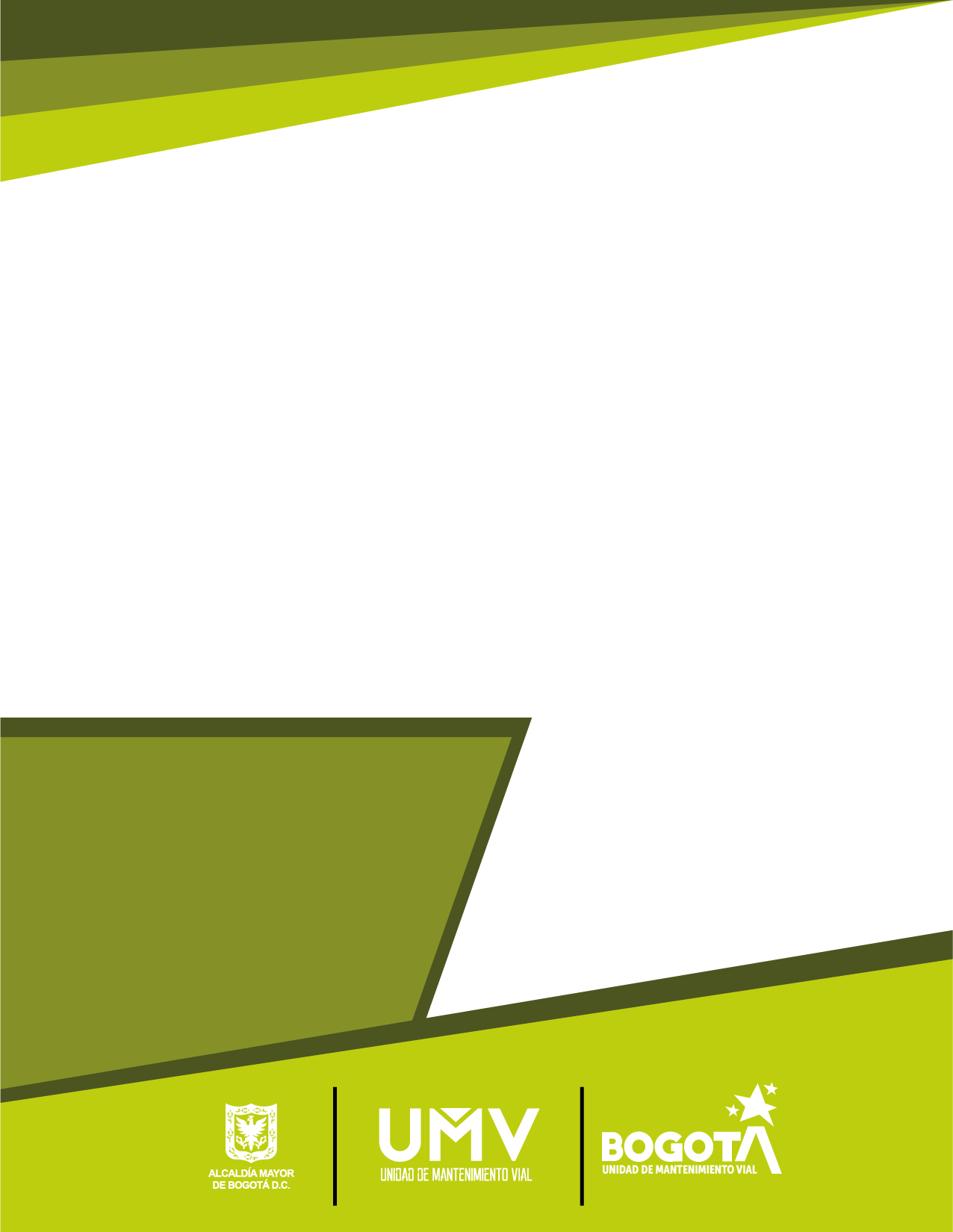 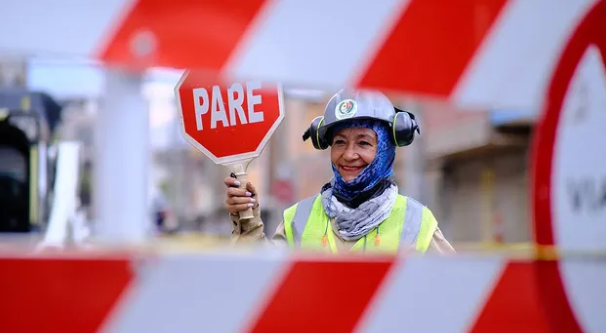 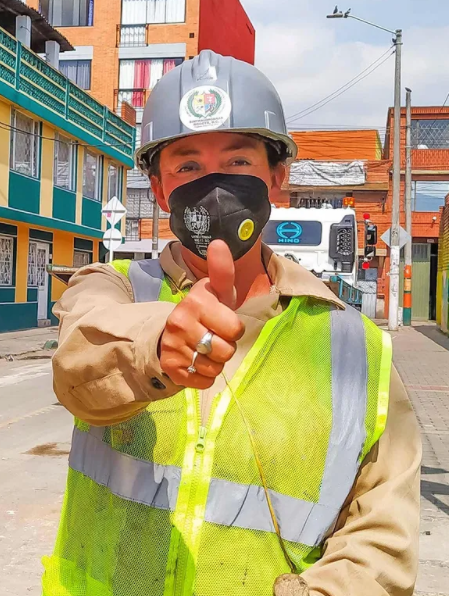 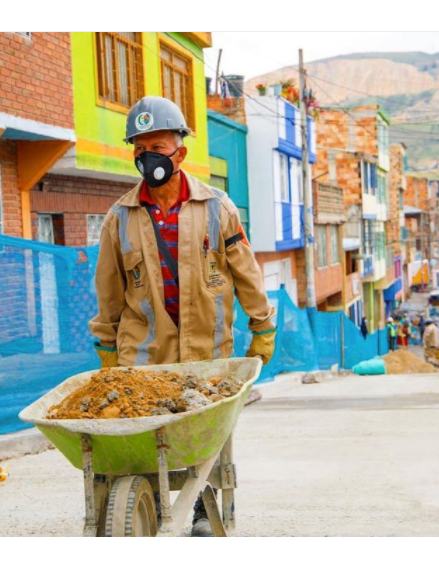 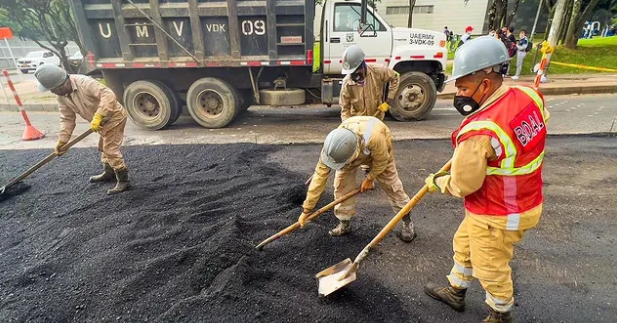 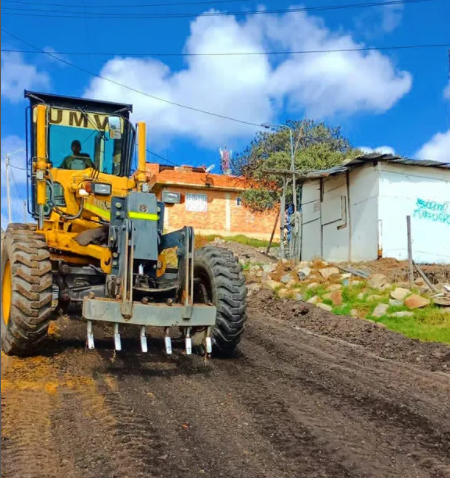 INTRODUCCIÓNLa Unidad Administrativa Especial de Rehabilitación y Mantenimiento Vial - UAERMV presenta en el siguiente documento el informe de gestión por localidades, así como los resultados alcanzados para lograr el cumplimiento de los objetivos institucionales y las metas trazadas a través del Plan de Desarrollo para la vigencia 2021.El Informe de Gestión incluye el cumplimiento de las metas y los segmentos intervenidos por localidad que permiten evidenciar los resultados alcanzados en el desarrollo del objeto y las funciones establecidas por el artículo 95 del Acuerdo 761 de 2020 que modificó el artículo 109 del Acuerdo 257 de 2006.La Unidad Administrativa Especial de Rehabilitación y Mantenimiento Vial, en adelante “la UAERMV” o la “Unidad”, mediante el Acuerdo 257 de 2006 en el artículo 109 modificado por el Acuerdo 761 de 2020, artículo 95 menciona la naturaleza jurídica, objeto y funciones:“…La Unidad Administrativa Especial de Rehabilitación y Mantenimiento Vial está organizada como una Unidad Administrativa Especial del orden distrital del Sector Descentralizado, de carácter técnico, con personería jurídica, autonomía administrativa y presupuestal y con patrimonio propio, adscrita a la Secretaría Distrital de Movilidad. Tiene por objeto programar y ejecutar las obras necesarias para garantizar la rehabilitación y el mantenimiento periódico de la malla vial local, intermedia y rural; así como la atención inmediata de todo el subsistema de la malla Vial cuando se presenten situaciones que dificulten la movilidad en el Distrito Capital...La Unidad Administrativa Especial de Rehabilitación y Mantenimiento Vial en desarrollo de su objeto institucional tendrá las siguientes funciones:Programar, realizar el seguimiento a la programación e información, y ejecutar los planes y proyectos de rehabilitación y mantenimiento de la malla vial intermedia, local y rural construidas y ejecutar las acciones de mantenimiento que se requieran para atender situaciones que dificulten la movilidad en la red vial de la ciudad.Suministrar la información para mantener actualizado el Sistema de Gestión de la Malla Vial del Distrito Capital, con toda la información de las acciones que se ejecuten.Atender la construcción y desarrollo de obras específicas que se requieran para complementar la acción de otros organismos y entidades del Distrito.Ejecutar las obras necesarias para el manejo del tráfico, el control de la velocidad, señalización horizontal y la seguridad vial, para obras de mantenimiento vial, cuando se le requiera.Ejecutar las acciones de adecuación y desarrollo de las obras necesarias para la circulación peatonal, rampas y andenes, alamedas, separadores viales, zonas peatonales, pasos peatonales seguros y tramos de ciclorrutas cuando se le requiera.Ejecutar las actividades de conservación de la cicloinfraestructura de acuerdo con las especificaciones técnicas y metodologías vigentes y su clasificación de acuerdo con el tipo de intervención y tratamiento requerido (intervenciones superficiales o profundas).Parágrafo 1. En el caso de las intervenciones para mejoramiento de la movilidad de la red vial arterial, éstas deberán ser planeadas y priorizadas de manera conjunta con el Instituto de Desarrollo Urbano.Parágrafo 2. Las obras a las que hacen mención los literales c, d y e responderán a la priorización que haga la Secretaría Distrital de Movilidad y deberán cumplir con las especificaciones técnicas establecidas por esta y/o por el Instituto de Desarrollo Urbano cuando no existan las especificaciones técnicas requeridas. Así mismo la Secretaría Distrital de Movilidad regulará lo pertinente frente a las características de los proyectos de acuerdo a la escala de intervención.Parágrafo 3. La Unidad Administrativa Especial de Rehabilitación y Mantenimiento Vial podrá suscribir convenios y contratos con otras entidades públicas y empresas privadas para prestar las funciones contenidas en el presente artículo.
Es necesario recordar que el 11 de junio de 2020 se expidió el Acuerdo No. 761 “Por medio del cual se adopta el Plan de desarrollo económico, social, ambiental y de obras públicas del Distrito Capital 2020-2024 “Un nuevo contrato social y ambiental para la Bogotá del siglo XXI” el mencionado Plan rige hasta la expedición del Plan de Desarrollo de la siguiente administración.En la actualidad, la UAERMV cuenta con 4 proyectos de inversión orientados al Plan de Desarrollo Distrital, dentro de los cuales el proyecto misional es el siguiente: Proyecto 7858: Conservación de la Malla Vial Distrital y Cicloinfraestructura de BogotáFigura No. 1. Meta en malla vial local.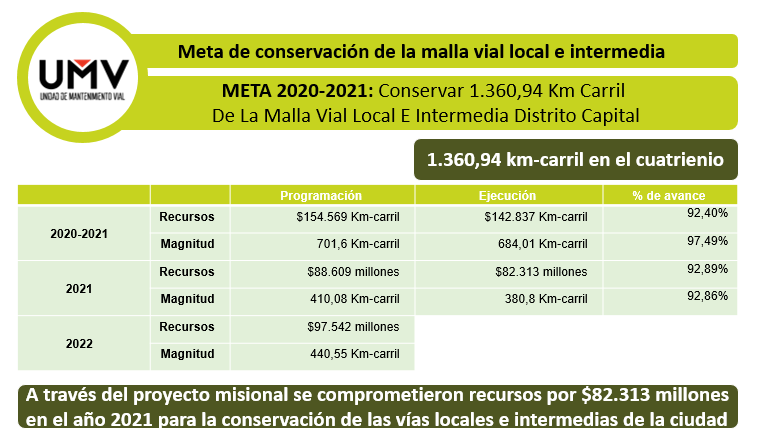 Fuente: Plan de Desarrollo Distrital “Un nuevo contrato social y ambiental para la Bogotá del siglo XXI”.La UAERMV, con el propósito de fortalecer los mecanismos de participación ciudadana, en el ciclo de la gestión pública de evaluación y control en el marco de los procesos de rendición de cuentas Local y Distrital, que permite dar a conocer los resultados de la Entidad en la vigencia determinada presenta este informe de gestión para la localidad de Kennedy. A continuación, se relacionan los resultados de las intervenciones realizadas por cada meta de intervención en la localidad.RESULTADOS DE LAS INTERVENCIONES 2021 El Plan de Desarrollo Distrital “Un nuevo contrato social y ambiental para la Bogotá del Siglo XXI” 2020-2024”, está organizado en torno a Propósitos, Programas y Proyectos. Alrededor de esta estructura se deben articular las acciones de todas las entidades distritales. En cuanto a su acción misional, la Unidad de Mantenimiento Vial se articula dentro del Propósito 4: Hacer de Bogotá Región un modelo de movilidad multimodal, incluyente y sostenible y dentro del programa 49: Movilidad segura, sostenible y accesible. Estos lineamientos se materializan en el proyecto de inversión 7858 – Conservación de la Malla Vial Distrital y Cicloinfraestructura de Bogotá- El proyecto tiene como fin la conservación de la Malla vial y la Cicloinfaestructura en el Distrito Capital, para lo cual adelanta actividades como el constante diagnóstico de la malla vial local para actualizar el inventario asociado a éste tipo de malla. Dentro de las intervenciones se encuentra el mantenimiento y la rehabilitación de vías. Adicionalmente, de acuerdo con las nuevas funciones se generó el nuevo proyecto misional 7903 - Apoyo a la adecuación y conservación del espacio público de Bogotá, enmarcado en el propósito 2: cambiar nuestros hábitos de vida para reverdecer a Bogotá y adaptarnos y mitigar la crisis climática, y el programa 33 denominado: más árboles y mejor espacio público.El subsistema vial de la ciudad de Bogotá está conformado por la malla vial troncal, arterial, intermedia y local. La malla vial arterial y troncal brinda movilidad y conecta la ciudad con la región y con el resto del país, la malla vial intermedia sirve como vía conectante de la malla vial arterial dando fluidez al sistema vial general, y la local conformada por los tramos viales cuya principal función es la de permitir la accesibilidad a las unidades de vivienda. En cuanto al espacio público, la UAERMV presta apoyo en su conservación, de acuerdo con las solicitudes que recibe de otras entidades distritales.Para cumplir con su labor misional, la UAERMV cuenta con 4 plantas de producción de mezclas asfálticas en frío y en caliente, concretos hidráulicos, adicionalmente controla la calidad de los insumos, maquinaria, equipos y los productos necesarios para la intervención de las vías de Bogotá.Desde la expedición del plan de desarrollo de la actual administración, la UAERMV adquiere nuevas funciones que le permiten actuar de forma directa sobre la cicloinfraestructura, la malla vial rural y algunas infraestructuras de espacio público complementario del sistema vial, con el fin de mejorar y garantizar la movilidad de la ciudad.En el siguiente cuadro se muestran las metas misionales de la Entidad y su ejecución para el año 2021.Tabla No. 1. Metas de intervención misionales de la EntidadFuente: SEGPLAN, SDP, 2022.De acuerdo con la tabla anterior se puede observar que las metas de conservación de malla vial intermedia, local y arterial no se cumplieron a un 100%. Lo anterior, debido a cambios en la programación de la meta (que se ampliaron durante el 2021), a dificultades en la ejecución de grandes obras como la calle 13 y a dificultades en los insumos y producción de mezclas asfálticas y concreto. Sin embargo, como se puede observar, las metas de intervención en cicloinfraestructura y malla vial rural se sobrepasaron. Adicionalmente, en la mayoría de las metas la Entidad se encuentra cerca del 50% de lo programado en el plan de desarrollo. Tabla No. 2. Metas de intervención Proyecto 7858 Recuperación, Rehabilitación y Mantenimiento Vial.Fuente: INFORME DE INVERSION SEGPLAN A CORTE 31-12-2021.En la tabla anterior podemos ver cómo la ejecución presupuestal estuvo en 100% en 3 de las 5 metas de intervención. A continuación, se detallará el avance por las metas del proyecto misional para la localidad de Kennedy durante el año 2021:Rehabilitación y mantenimiento en malla vial intermedia y local para las localidades de la ciudad:Entre el 1° de enero y el 31 de diciembre de 2021, se conservaron 380,8 km-carril distribuidos así:Tabla No. 3. Conservación de la malla vial local e intermedia.Fuente: Gerencia de Intervención – UAERMVPara la localidad de Kennedy se conservaron 49,1 Km-carril de impacto mediante esta estrategia tapando 25.772 huecos. Para realizar estas labores la UAERMV destinó $11.952 millones en la vigencia 2021 de los cuales se ejecutaron $9.168 millones, es decir el 76,7% de los recursos.Para identificar los segmentos viales a intervenir en la ciudad, la Subdirección Técnica de Mejoramiento de la Malla Vial Local utiliza un modelo de priorización que tiene en cuenta 3 dimensiones: social, económica y técnica, que incluyen 6 criterios: población, peticiones de la ciudadanía, conectividad, infraestructura social, infraestructura económica y características de la infraestructura vial, lo anterior con el fin de destinar estratégicamente los limitados recursos para la intervención de vías.Conservación de malla vial arterialComo parte de sus funciones, la UAERMV realiza el apoyo a las entidades del sector, de acuerdo con sus solicitudes para intervenir segmentos de la malla vial arterial y troncal que requieren de acciones puntuales y urgentes para garantizar el flujo vehicular y la movilidad de la ciudad. A partir de estas acciones, se obtuvieron los siguientes resultados por localidad:Tabla No. 4. Resultados intervención en malla vial arterial.Fuente: Gerencia de Intervención – UAERMVEs importante precisar que, en la Localidad de Kennedy, se han intervenido 1,13 Km-carril de intervención en la malla vial arterial y se han tapado 3.685 huecos durante el 2021. Conservación de cicloinfraestructurasDe acuerdo con las nuevas funciones de la Entidad establecidas en el artículo 95 del acuerdo 761 de 2020 y dando continuidad a la actividad de apoyo que ha venido realizando junto con el IDU y la Secretaría Distrital de Movilidad, la Unidad continúa trabajando en las labores de conservación de cicloinfraestructuras de la ciudad. Para el año 2021, en total intervino 27,53 km-lineales de ciclorrutas mejorados para el bienestar de los ciclousuarios de la ciudad. En particular, para la localidad de Kennedy se tuvo una intervención de 9,72 km de cicloinfraestructuras.Apoyo a la adecuación y conservación del espacio público de la ciudadDe manera posterior al ajuste de las funciones de la Entidad en el artículo 95 del Acuerdo 761 de 2020 “Plan de Desarrollo Distrital”, la UAERMV entró a apoyar las labores de adecuación y conservación del espacio público de la ciudad, dentro de esta tarea tenemos la meta de intervenir 100.000 m2 de espacio público en el cuatrienio de gobierno. Para la localidad de Kennedy en particular se intervinieron 4.911 m2 de espacio público. Conservación de la malla vial ruralLa localidad de Kennedy no cuenta con zona rural dentro de su perímetro.Tabla No.5. Resultados Intervención 2020 ente: Gerencia de Intervención – UAERMV.Con corte a 31 de diciembre de 2021 se taparon 220.339 huecos en la malla vial local e intermedia de las diferentes localidades del Distrito Capital. Así mismo, para la malla vial arterial se han tapado 63.010 huecos. INTERVENCIONES EN LA LOCALIDAD DE KENNEDYPara la Localidad de Kennedy en total se registran 569 segmentos intervenidos en 60 barrios de la localidad que cubren sus 12 UPZ. Estas obras beneficiaron a 929.714 habitantes de la localidad.A continuación, se encuentra la matriz que contiene el barrio, UPZ y dirección exacta en donde se han realizado las intervenciones para esta localidad:Tabla No 6 Intervenciones de la Localidad de Kennedy Fuente: Gerencia de Intervención, UAERMV, 2022.IV. GLOSARIOParcheo: el proceso de reparación en pequeñas áreas fracturadas de las carpetas asfálticas. La reparación de la carpeta asfáltica se realiza usando mezcla asfáltica en frío o en caliente. (IDU-ET-570-11).Bacheo: la reconformación, el reemplazo o adición de material de base o subbase granular subyacente a la carpeta deteriorada cuando sea necesario. La reparación de la carpeta asfáltica se realiza usando mezcla asfáltica en frío o en caliente. (IDU-ET-570-11).Cambio de carpeta: es el proceso por el cual se retira la carpeta asfáltica existente y se reemplaza con mezcla asfáltica.Sello de fisuras: es el proceso mediante el cual se sellan fisuras y grietas, con asfalto destinado para esta actividad.Fresado estabilizado: es una solución rápida, económica y ambiental, que se lleva a cabo mediante la colocación de una carpeta provisional, de material reciclado de asfalto estabilizado con emulsión, sobre un material de afirmado.Limpieza y sello de juntas: es una actividad que tiene como fin obtener una superficie limpia, libre de polvo o humedad, o de cualquier otro material que impida la adherencia del material de sello.Cambio de losas: es el proceso mediante el cual se cambian losas de concreto hidráulico fracturadas.Cambio de adoquines: es el proceso mediante el cual se cambian adoquines deteriorados o fracturados.CIV: código de identificación vial.Kilómetro-carril de impacto: es un indicador que mide el beneficio de las intervenciones en los segmentos viales, es decir, la mejora en la movilidad luego que un segmento vial es intervenido ya sea en su totalidad o parcialmente; esta intervención logra dar movilidad en buenas condiciones de circulación a todo el CIV. En este caso, el Km-carril de impacto es el correspondiente al área total de cada CIV intervenido.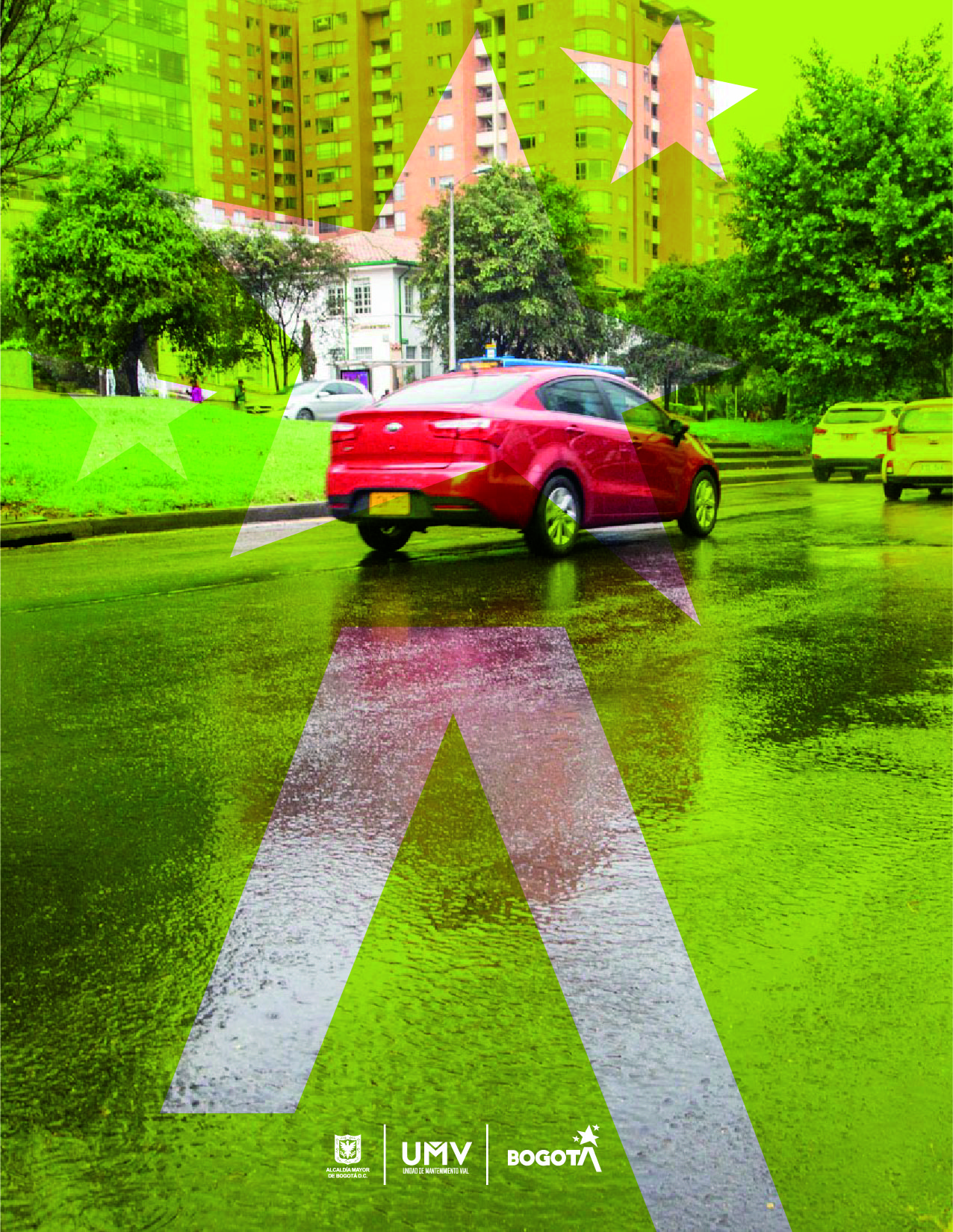 Metas proyecto 7858 - Conservación de la Malla Vial Distrital y Cicloinfraestructura de BogotáProgramado 2021Ejecutado 2021% Avance% Avance PDDConservar y rehabilitar 1.360,94 Km-carril de malla vial local e intermedia410,08380,893%44,84%Conservar 80 Km-carril de malla vial arterial2019,5498%42,1%Conservar 79 Km de ciclorrutas25,527,53108%52,6%Mantenimiento de 34 Km-carril de malla vial rural 77,18103%30,9%Meta proyecto 7903 Apoyo a la adecuación y conservación del espacio público de BogotáMeta proyecto 7903 Apoyo a la adecuación y conservación del espacio público de BogotáMeta proyecto 7903 Apoyo a la adecuación y conservación del espacio público de BogotáMeta proyecto 7903 Apoyo a la adecuación y conservación del espacio público de BogotáMeta proyecto 7903 Apoyo a la adecuación y conservación del espacio público de BogotáIntervenir 100.000 m2 de espacio público de la ciudad30.00031.259,6104%31,2%Metas proyecto 7858 - Conservación de la Malla Vial Distrital y Cicloinfraestructura de BogotáProgramado 2021Ejecutado 2021% Conservar y rehabilitar 1.360,94 Km-carril de malla vial local e intermedia$88.609$82.31392,89%Conservar 80 Km-carril de malla vial arterial$17.030$17.030100%Conservar 79 Km de ciclorrutas$12.571$12.571100%Mantenimiento de 34 Km-carril de malla vial rural $7.651$7.651100%Meta proyecto 7903 Apoyo a la adecuación y conservación del espacio público de BogotáMeta proyecto 7903 Apoyo a la adecuación y conservación del espacio público de BogotáMeta proyecto 7903 Apoyo a la adecuación y conservación del espacio público de BogotáMeta proyecto 7903 Apoyo a la adecuación y conservación del espacio público de BogotáIntervenir 100.000 m2 de espacio público de la ciudad$4.008$3.45686,22%N°LOCALIDADKm de impacto1Usaquén25,012Chapinero 20,093Santafé7,284San Cristóbal9,355Usme 5,786Tunjuelito 3,357Bosa11,278Kennedy49,19Fontibón18,2210Engativá52,0611Suba73,0512Barrios Unidos17,1213Teusaquillo15,8914Mártires9,6415Antonio Nariño4,7116Puente Aranda32,5917La Candelaria2,1118Rafael Uribe Uribe12,8419Ciudad Bolívar11,3420Sumapaz0TOTALTOTAL380,8N°LOCALIDADKm-carril de Intervención1 Usaquén9,082 Chapinero 1,883 Santafé0,294 San Cristóbal0,075 Usme 0,146 Tunjuelito 0,007 Bosa0,028 Kennedy1,139 Fontibón2,7210 Engativá0,1611 Suba1,9412 Barrios Unidos0,3913 Teusaquillo0,3314 Mártires0,0715 Antonio Nariño0,0116 Puente Aranda0,5217 La Candelaria0,0018 Rafael Uribe Uribe0,0019 Ciudad Bolívar0,7920 Sumapaz0,00TOTALTOTAL19,54Intervenir 1.370 km. carril de malla vial de la ciudadIntervenir 1.370 km. carril de malla vial de la ciudadIntervenir 1.370 km. carril de malla vial de la ciudadIntervenir 1.370 km. carril de malla vial de la ciudadIntervenir 1.370 km. carril de malla vial de la ciudadIntervenir 1.370 km. carril de malla vial de la ciudadIntervenir 1.370 km. carril de malla vial de la ciudadIntervenir 1.370 km. carril de malla vial de la ciudadIntervenir 1.370 km. carril de malla vial de la ciudadIntervenir 1.370 km. carril de malla vial de la ciudadConservar 60 Km de cicloinfraestructuraIntervenir 100.000 Metros2 De Espacio PublicoPROGRAMADO MALLA VIAL LOCAL
 (KM-CARRIL CONSERVACIÓN)TOTAL INTERVENCIÓN MALLA VIAL LOCALAVANCE POR LOCALIDAD INFRAESTRUCTURA Y GESTIÓN DEL TRÁNSITO
 (HUECOS)Conservar 80 Kilómetros-Carril de la malla vial arterial Conservar 80 Kilómetros-Carril de la malla vial arterial Mejorar 34 km-carril de vías RuralesConservar 60 Km de cicloinfraestructuraIntervenir 100.000 Metros2 De Espacio PublicoLOCALIDAD NLOCALIDADZONA(KM-CARRIL CONSERVACIÓN)(KM-CARRIL CONSERVACIÓN)%(NÚMERO DE HUECOS)(KM-CARRIL INTERVENCIÓN)(NÚMERO DE HUECOS)(KM-C INTERVENCIÓN)(KM-LINEAL)METRO 21 Usaquén1                          23,12 25,01108%11.9559,0832.2050,000,00755,62 Chapinero 2                          10,55 20,09190%11.5221,885.6180,000,0016084,43 Santafé3                            3,34 7,28218%4.1720,298700,000,000,04 San Cristóbal4                            7,63 9,35123%3.6620,072540,000,000,05 Usme 4                          15,05 5,7838%3880,144960,000,000,06 Tunjuelito 4                            3,34 3,35100%2.5190,0000,002,170,07 Bosa5                          10,62 11,27106%2.9050,0240,000,93107,68 Kennedy5                          42,94 49,10114%25.7721,133.6850,009,724911,69 Fontibón3                          13,53 18,22135%10.3082,728.8270,003,578295,410 Engativá2                          56,93 52,0691%28.1580,165560,000,000,011 Suba1                          63,98 73,05114%45.0081,946.6400,005,88266,312 Barrios Unidos2                          11,97 17,12143%16.2150,391.2850,000,000,013 Teusaquillo2                          12,94 15,89123%6.1060,336520,000,00738,814 Mártires3                            7,19 9,64134%9.9630,071800,000,000,015 Antonio Nariño3                            4,15 4,71113%2.0640,0160,000,000,016 Puente Aranda3                          30,16 32,59108%27.1480,521.7320,003,480,017 La Candelaria3                            0,91 2,11232%1.4500,0000,000,000,018 Rafael Uribe Uribe4                          10,17 12,84126%7.7200,0000,000,000,019 Ciudad Bolívar4                            9,95 11,34114%3.3040,7907,181,780,0DISTRITAL                          71,61 0,000%00,0000,000,000,0TOTALTOTALTOTAL410,08380,8093%220.33919,5463.0107,1827,5331.159,6CIVUPZBarrioEje VialTramo InicialTramo FinalKm Carril Conservación 
Km CKm Carril Intervención / Acumulado año 
Km CLongitud Bicicarril 
SHPTOTAL ÁREA INTERVENIDA 
(m2)No. HUECOS INTERVENIDOS ACTUALIZADOS8005462AMERICASCIUDAD KENNEDYKR 73BCL 3DG 5A0,160,020,0065,01658003290CASTILLAPIO XIICL 6BISKR 80CAK 80G0,140,030,00110,751118008964CARVAJALPROVIVIENDA OCCIDENTALKR 72MCL 38F SCL 39 S0,170,000,000,0008007924CARVAJALPROVIVIENDA OCCIDENTALKR 72QCL 38 SCL 38A S0,120,000,000,0008008866CARVAJALPROVIVIENDA OCCIDENTALCL 38A SKR 72KKR 72M0,300,000,000,0008008493CARVAJALPROVIVIENDA OCCIDENTALCL 38A SKR 72MKR 72N0,300,000,000,0008009196CARVAJALPROVIVIENDA OCCIDENTALCL 38F SKR 72KKR 72KBISA0,080,000,000,0008011929CARVAJALPROVIVIENDA OCCIDENTALCL 38F SKR 72KBISAKR 72KBISB0,060,000,000,0008011930CARVAJALPROVIVIENDA OCCIDENTALCL 38F SKR 72KBISBKR 72L0,060,000,000,0008003894CASTILLAPIO XIICL 6BISKR 79KR 79BBIS0,140,020,0058,00588003768CASTILLAPIO XIICL 6BISKR 79BBISKR 79C0,070,010,0046,44468005340AMERICASMANDALAYKR 73CDG 5ACL 3A0,110,080,00285,612868003525CASTILLAPIO XIICL 6BISKR 79DKR 79F0,110,020,0053,00538003404CASTILLAPIO XIICL 6BISKR 79FKR 80C0,100,020,0073,44738003637CASTILLAPIO XIICL 6BBISKR 79AKR 79B0,090,050,00174,041748004143CASTILLAPIO XIICL 6BISTV 78CKR 790,250,040,00132,191328003692CASTILLAPIO XIIKR 79ACL 6BCL 6BBIS0,090,020,0073,24738003893CASTILLAPIO XIIKR 79CL 6BISCL 6A0,100,020,0067,06678003788CASTILLAPIO XIIKR 79ACL 6ACL 6B0,140,060,00180,021808004289BAVARIAMARSELLACL 7AKR 69AKR 69B0,110,030,00119,701198004271BAVARIAMARSELLACL 7AKR 69BKR 69C0,080,050,00193,441948004488BAVARIAMARSELLAKR 69CCL 6BCL 6C0,110,050,00151,891528003941CASTILLAPIO XIIKR 79CL 6CL 6BIS0,070,010,0050,78518005468KENNEDY CENTRALTECHOKR 78FCL 3S.E0,590,030,00110,201108013549KENNEDY CENTRALTECHOKR 78FCL 26 SS.E0,590,100,00339,673408004489BAVARIAMARSELLACL 6BKR 69CKR 69F0,180,010,0046,73478009140TIMIZAEL RUBIAK 80CL 57G SCL 58 S0,330,020,0067,44678009143CARVAJALPROVIVIENDAAC 26 SKR 68GBISKR 68H0,110,030,0096,01968014105TIMIZATIMIZA BKR 78CL 42H SAC 43 S0,110,010,0011,25118003453CASTILLALAS DOS AVENIDASKR 73BCL 7BCL 7CBIS0,290,040,00131,281318008031KENNEDY CENTRALPASTRANACL 43A STV 78HTV 78HBISA0,110,050,00151,921528012591CARVAJALPROVIVIENDAAC 26 SKR 68FKR 68GBIS0,250,120,00396,613978008860TIMIZATIMIZA CKR 78CL 42CBIS SCL 42F S0,070,020,0065,10658008420TIMIZAROMAAK 80CL 56 SCL 57A S0,330,020,0070,00708012997BAVARIACOOPERATIVA DE SUB-OFICIALESCL 12AKR 71FKR 71G0,230,090,00318,933198002878CASTILLABAVARIAKR 73BAC 8CL 8A0,150,090,00315,663158007382CARVAJALPROVIVIENDA OCCIDENTALCL 36 SKR 72QKR 72R0,170,060,00222,492228007242CARVAJALPROVIVIENDA OCCIDENTALCL 36 SKR 72RKR 730,090,060,00189,021898008673TIMIZATIMIZA BKR 78CL 42BIS SCL 42ABIS S0,100,100,00339,503408008591TIMIZATIMIZA BKR 78CL 42 SCL 42BIS S0,080,020,0054,00548007655CARVAJALPROVIVIENDA OCCIDENTALKR 72LCL 35B SCL 36 S0,140,050,00191,821928008189TIMIZATIMIZA BTV 78CL 41BIS SCL 41BISA S0,050,010,008,0088004425BAVARIAMARSELLAKR 69CCL 6CCL 70,110,040,00152,801548007844KENNEDY CENTRALPASTRANATV 78HBISAAC 43 SCL 43A S0,120,020,0092,20928008880TIMIZATIMIZA BKR 78CL 42F SCL 42G S0,070,040,0099,901008008539TIMIZATIMIZA BKR 78CL 41G SCL 42 S0,150,060,00212,002128011890CASTILLABAVARIAKR 73BCL 8BISCL 8A0,130,070,00239,112398007320CARVAJALPROVIVIENDA OCCIDENTALCL 35B SKR 72NKR 72Q0,060,010,0022,88238007381CARVAJALPROVIVIENDA OCCIDENTALKR 72QCL 35B SCL 36 S0,140,020,0031,00318007490CARVAJALPROVIVIENDA OCCIDENTALCL 35B SKR 72LKR 72MBIS0,230,050,00166,251668007515CARVAJALPROVIVIENDA OCCIDENTALCL 36 SKR 72MBISKR 72N0,130,060,00213,602148008298TIMIZATIMIZA BKR 78CL 41B SCL 41F S0,140,040,00142,371438008655TIMIZATIMIZA ACL 40C SKR 72RKR 730,120,040,00130,001308008175TIMIZATIMIZA BTV 78CL 41BIS SCL 41 S0,070,010,007,5088013572TIMIZATIMIZA BDG 40C SKR 74CCL 40I S0,080,030,00110,801118008207TIMIZATIMIZA BDG 40C SKR 74AKR 74B0,060,030,00120,001208008174TIMIZATIMIZA BDG 40C SKR 74BKR 74C0,050,030,00106,081068007327CARVAJALPROVIVIENDA OCCIDENTALCL 35A SKR 72MBISKR 72N0,140,010,002,0028008838CARVAJALPROVIVIENDACL 31 SKR 69KR 69BIS0,140,070,00242,802438007389CARVAJALPROVIVIENDA OCCIDENTALKR 72M BISCL 35 A S CL 35 B S 0,080,020,0075,40768014482TIMIZATIMIZA BKR 78 CL 42 G SCL 42 H S0,200,040,00156,651578008668CARVAJALPROVIVIENDACL 31 SKR 69BISKR 69BISA0,070,020,0037,52388008080CARVAJALPROVIVIENDA OCCIDENTALCL 37B SKR 72MBISKR 72N0,140,080,00279,702808013437CARVAJALPROVIVIENDACL 31 SKR 69BISAKR 69A0,080,010,0043,20438007727CARVAJALPROVIVIENDA OCCIDENTALCL 37 SKR 72NKR 72P0,170,090,00283,802838008356TIMIZATIMIZA BDG 40C SKR 73AKR 740,320,290,001017,2210178008226TIMIZATIMIZA BDG 40C SKR 74KR 74A0,080,000,000,0008008202TIMIZATIMIZA BKR 78BISCL 41BISA SCL 41A S0,050,000,000,0008008219TIMIZATIMIZA BTV 78CL 41A SKR 780,080,000,000,0008008393TIMIZATIMIZA BKR 78CL 41F SCL 41G S0,130,000,000,0008008418TIMIZATIMIZA BCL 41G SKR 75ABISKR 780,070,000,000,0008008726TIMIZATIMIZA BKR 78CL 42ABIS SCL 42B S0,090,050,00166,321668002575CASTILLABAVARIACL 8BBISKR 72BKR 72C0,130,120,00449,154508007640CARVAJALPROVIVIENDA OCCIDENTALCL 37 SKR 72PKR 72Q0,120,060,00214,432158007522CARVAJALTIMIZAKR 73DG 37 SCL 37D S0,390,000,000,0008008065CARVAJALPROVIVIENDA OCCIDENTALKR 73CL 38D SCL 39 S0,180,000,000,0008008542TIMIZATIMIZA BCL 40C SKR 73KR 73A0,260,130,00433,424338002497CASTILLABAVARIACL 8BBISKR 72CKR 730,130,110,00383,523848007163CARVAJALPROVIVIENDA OCCIDENTALKR 72NCL 34 SCL 35 S0,170,120,00403,504048008130CARVAJALPROVIVIENDA OCCIDENTALCL 38 SKR 72NKR 72NBIS0,050,020,0060,50618007687CARVAJALPROVIVIENDA OCCIDENTALKR 72MBISCL 36 SCL 36A S0,150,010,0030,10308007319CARVAJALPROVIVIENDA OCCIDENTALKR 72NCL 35A SCL 35B S0,180,000,000,0008007726CARVAJALPROVIVIENDA OCCIDENTALKR 72NCL 36 SCL 37 S0,340,000,000,0008007550CARVAJALPROVIVIENDA OCCIDENTALKR 72QCL 36A SCL 37 S0,130,000,000,0008007443CARVAJALPROVIVIENDA OCCIDENTALKR 72NCL 35B SCL 36 S0,190,010,007,0078007989CARVAJALPROVIVIENDA OCCIDENTALCL 38 SKR 72PKR 72Q0,170,020,0070,00708011855CARVAJALPROVIVIENDA OCCIDENTALCL 38 SKR 72NBISKR 72P0,090,020,0074,40748007738CARVAJALPROVIVIENDA OCCIDENTALKR 73CL 38A SCL 38B S0,090,010,0050,40508008654TIMIZATIMIZA AKR 72RKR 73CL 40C S0,190,010,0045,68468008542TIMIZATIMIZACL 40C SKR 73KR 73A0,210,160,00552,125528006463AMERICASCIUDAD KENNEDYCL 2A SKR 73KR 73ABIS0,130,010,0048,80498007203CARVAJALPROVIVIENDA OCCIDENTALKR 72NCL 35 SCL 35A S0,190,070,00224,242258003520CASTILLACASTILLACL 7ABISTV 78CKR 78B0,170,040,00150,811518013561AMERICASCIUDAD KENNEDYCL 2A SKR 72CKR 72CBIS0,320,020,0079,86808009222CARVAJALPROVIVIENDAKR 68ICL 31 SCL 31BIS S0,120,020,0084,69858008076CARVAJALPROVIVIENDACL 34 SKR 70BKR 710,070,020,0064,94658007660CARVAJALPROVIVIENDA OCCIDENTALKR 73CL 38 SCL 38A S0,130,010,0027,00278007660CARVAJALTIMIZAKR 73CL 38 SCL 38A S0,150,020,0085,10858008335CARVAJALPROVIVIENDA OCCIDENTALKR 73CL 39 SCL 40 S0,320,020,0065,49658013515CASTILLABAVARIAKR 73CL 8BBISCL 90,150,030,0093,21938012430TIMIZATIMIZA AKR 73CL 40 SKR 72R0,100,010,0049,20498008311CARVAJALPROVIVIENDAAC 26 SKR 69BKR 69C0,230,020,0065,53668008142CARVAJALPROVIVIENDAAC 26 SKR 69CBISKR 70B0,320,010,0043,50448007849CARVAJALPROVIVIENDAAC 26 SKR 70BKR 71D0,410,010,0043,08438013439CARVAJALPROVIVIENDAAC 26 SKR 69BISAKR 69A0,070,020,0063,99648013575KENNEDY CENTRALPASTRANAAC 43  STV 78HBISATV 78HBISA0,060,020,0055,46558007822CARVAJALPROVIVIENDA OCCIDENTALCL 38 SKR 72QKR 72QBIS0,120,090,00307,703078007650CARVAJALPROVIVIENDA OCCIDENTALCL 38 SKR 72RKR 730,080,070,00238,002388014356CARVAJALPROVIVIENDAAC 26 SKR 69BISAKR 69B0,310,100,00356,703578013946KENNEDY CENTRALPASTRANATV 78HAC 43 SCL 43A S0,230,020,0067,20678014355CARVAJALPROVIVIENDAAC 26 SKR 69KR 69BISA0,290,010,0049,20498007987KENNEDY CENTRALPASTRANAAC 43  STV 78HTV 78HBISA0,200,020,0065,00658008673TIMIZATIMIZA BKR 78KR 76CL 42ABIS S0,090,040,00124,7508007310CARVAJALTIMIZADG 37 SKR 73ABISTV 73ABISA0,180,010,0033,84348007544CARVAJALTIMIZAKR 73CL 37D SCL 38 S0,090,010,0013,68148008356TIMIZATIMIZADG 40C SKR 73AKR 740,290,240,00821,438228008966CARVAJALPROVIVIENDAAC 26 SKR 68IKR 690,340,090,00308,253098009033CARVAJALPROVIVIENDAAC 26 SKR 68HBISKR 68I0,160,140,00494,324948014362TIMIZATIMIZA BCL 41 STV 74CKR 78BIS0,310,010,0044,97458009059CARVAJALPROVIVIENDAKR 68IAC 26 SCL 30 S0,090,000,000,0008009108CARVAJALPROVIVIENDAKR 68ICL 30 SCL 31 S0,060,000,000,0008009284CARVAJALPROVIVIENDAKR 68ICL 31BIS SCL 31A S0,080,000,000,0008008378CARVAJALPROVIVIENDACL 31 SKR 69BKR 69C0,160,000,000,0008008129CARVAJALPROVIVIENDA OCCIDENTALKR 72NCL 37B SCL 38 S0,230,000,000,0008007699CARVAJALPROVIVIENDA OCCIDENTALCL 38 SKR 72QBISKR 72R0,060,000,000,0008014294CARVAJALTIMIZAKR 73CL 37BIS SDG 37 S0,040,000,000,0008006323AMERICASCIUDAD KENNEDYCL 2A SKR 73ABISKR 73B0,100,000,000,0008009594CARVAJALPROVIVIENDAKR 68ICL 34 SCL 35 S0,110,000,000,0008008142AMERICASPROVIVIENDA ORIENTALAC 26 SKR 69CBISKR 70B0,320,000,000,0008008035CARVAJALPROVIVIENDA OCCIDENTALCL 37 SKR 72KKR 72L0,200,200,00706,6808003614CASTILLALAS DOS AVENIDASKR 72BCL 7ABISCCL 7CBIS0,300,100,00333,503348009043TIMIZATIMIZA BKR 78CL 43A SCL 45 S0,150,080,00278,802798009021TIMIZATIMIZA BKR 78CL 43BIS SCL 43A S0,120,030,00107,611088008092CARVAJALPROVIVIENDACL 31 SKR 70KR 70B0,140,120,00405,304058010771CARVAJALALQUERIA LA FRAGUACL 37C SKR 68FKR 68FBIS0,080,080,00268,8008010637CARVAJALALQUERIA LA FRAGUACL 37C SKR 68FBISKR 68G0,060,060,00223,7308007955AMERICASPROVIVIENDA ORIENTALCL 24A SKR 69CKR 700,150,150,00508,3808011228CARVAJALALQUERIA LA FRAGUACL 38C SKR 68CKR 68CBISA0,060,060,00198,4008011209CARVAJALALQUERIA LA FRAGUACL 38C SKR 68CBISAKR 68D0,060,060,00220,0008011323CARVAJALALQUERIA LA FRAGUAKR 68CCL 38D SCL 38F S0,090,090,00301,2008011324CARVAJALALQUERIA LA FRAGUACL 38F SKR 68CKR 68D0,150,150,00540,3008007791AMERICASPROVIVIENDA ORIENTALCL 24A SKR 70KR 70B0,140,060,00207,062078008049AMERICASPROVIVIENDA ORIENTALCL 25 SKR 69CKR 70B0,300,100,00346,433468011533CARVAJALLAS DELICIASCL 44 SKR 68GTV 68G0,110,120,00407,704088006770AMERICASHIPOTECHO SURCL 1 SKR 68BISKR 68A0,080,080,00288,7508006757AMERICASHIPOTECHO SURCL 1 SKR 68AKR 68ABIS0,070,060,00195,0008006060KENNEDY CENTRALCIUDAD KENNEDY ORIENTALKR 77CL 33A SCL 34 S0,090,090,00302,5008005753KENNEDY CENTRALCIUDAD KENNEDY OCCIDENTALKR 79CCL 38CBIS SCL 39 S0,060,020,0035,12358009702TIMIZAJACQUELINEKR 77QCL 45 SCL 45A S0,080,010,0045,55468012359TIMIZATIMIZA BCL 45 SKR 77ZKR 780,160,050,00169,741708004114CASTILLACORABASTOSTV 80GDG 38 SCL 5A S0,350,310,001112,0011128003505BAVARIAMARSELLATV 71BCL 8ACL 90,090,030,00104,921058003337BAVARIAMARSELLATV 71BCL 9ACL 9D0,280,050,00165,841668013513CASTILLABAVARIAKR 72BCL 8BBISCL 90,150,140,00487,5008014061CASTILLABAVARIAKR 72BCL 8BBISCL 90,130,100,00357,0008007885KENNEDY CENTRALCIUDAD KENNEDY SURTV 78HCL 42A SCL 42C S0,270,000,000,0008001847CASTILLAVILLA ALSACIA IICL 10BKR 72CKR 73A0,110,000,000,0008005277AMERICASHIPOTECHOKR 69BCL 5CL 5A0,120,000,000,0008008048AMERICASPROVIVIENDA ORIENTALKR 69CCL 24A SCL 25 S0,170,110,00351,953528008984TIMIZATOCAREMATV 78BCL 46A SCL 46B S0,060,060,00196,0008009028TIMIZATOCAREMATV 78BCL 46B SKR 78A0,030,020,0084,0008009047TIMIZATOCAREMATV 78BCL 46B SKR 78A0,060,060,00193,2008009073TIMIZATOCAREMAKR 78ATV 78BCL 47A S0,060,060,00219,2008009078TIMIZATOCAREMAKR 78ATV 78BCL 47A S0,080,080,00282,0008009078TIMIZATOCAREMAKR 78ATV 78BCL 47A S0,020,020,0078,6908008946TIMIZATOCAREMATV 78BCL 45 SCL 46A S0,060,060,00210,9008008514TIMIZATOCAREMAKR 78FBISCL 45 SCL 46A S0,060,060,00210,7008008526TIMIZATOCAREMAKR 78FBISCL 46A SCL 46A S0,030,030,0090,3008007222CARVAJALTIMIZATV 73ABISADG 37 SDG 37D S0,350,010,002,1128007923CARVAJALPROVIVIENDA OCCIDENTALKR 73CL 38C SCL 38D S0,020,0036,200,0008007825CARVAJALPROVIVIENDA OCCIDENTALKR 73CL 38B SCL 38C S0,010,0032,800,0008007738CARVAJALPROVIVIENDA OCCIDENTALKR 73CL 38A SCL 38B S0,010,0032,600,0008007660CARVAJALPROVIVIENDA OCCIDENTALKR 73S.ECL 38A S0,010,0021,100,0008007660CARVAJALPROVIVIENDA OCCIDENTALKR 73CL 38 SS.E0,010,0025,700,0008009066TIMIZATIMIZA AKR 72RCL 40C SCL 40H S0,090,00205,900,0008008884TIMIZATIMIZA BKR 73ADG 41 SCL 40H S0,010,0010,500,0008008823TIMIZATIMIZA BKR 73AKR 73CL 40H S0,010,0023,900,0008008803TIMIZATIMIZA BKR 73CL 40C SKR 73A0,060,00134,900,0008008654TIMIZATIMIZA AKR 72RKR 73CL 40C S0,040,0083,300,0008008541TIMIZATIMIZAKR 73KR 72RCL 40C S0,030,0061,600,0008012430TIMIZATIMIZA AKR 73CL 40 SKR 72R0,020,0038,400,0008007522CARVAJALPROVIVIENDA OCCIDENTALKR 73DG 37 SCL 37D S0,060,0090,100,0008007399CARVAJALPROVIVIENDA OCCIDENTALKR 73CL 37 SCL 37BIS S0,020,0029,500,0008014294CARVAJALPROVIVIENDA OCCIDENTALKR 73CL 37BIS SDG 37 S0,010,0013,400,0008007334CARVAJALPROVIVIENDA OCCIDENTALKR 73CL 36A SCL 37 S0,030,0045,500,0008007259CARVAJALPROVIVIENDA OCCIDENTALKR 73CL 36 SCL 36A S0,040,0059,900,0008007189CARVAJALTIMIZAKR 73CL 35B SCL 36 S0,030,0043,800,0008007660CARVAJALTIMIZAKR 73CL 38 SCL 38A S0,030,0058,800,0008007923CARVAJALTIMIZAKR 73CL 38C SCL 38D S0,020,0051,000,0008007825CARVAJALTIMIZAKR 73CL 38B SCL 38C S0,020,0045,400,0008007738CARVAJALTIMIZAKR 73CL 38A SCL 38B S0,020,0046,900,0008009441CARVAJALPROVIVIENDAKR 68GBISCL 30A SCL 31 S0,110,040,00127,801288014114CALANDAIMATINTALACL 6AKR 92KR 93D0,220,070,00256,502578006276KENNEDY CENTRALCIUDAD KENNEDY ORIENTALCL 35 SKR 74KR 750,070,090,00301,0008008065CARVAJALTIMIZAKR 73CL 38D SCL 39 S0,030,0077,500,0008008335CARVAJALTIMIZAKR 73CL 39 SCL 40 S0,060,00142,900,0008006962KENNEDY CENTRALCIUDAD KENNEDY ORIENTALKR 73BBISACL 35C SCL 36BIS S0,150,150,00539,3208008335CARVAJALPROVIVIENDA OCCIDENTALKR 73S.ECL 40 S0,030,0067,300,0008008335CARVAJALPROVIVIENDA OCCIDENTALKR 73CL 39 SCL 40 S0,030,0060,600,0008008065CARVAJALPROVIVIENDA OCCIDENTALKR 73CL 38D SCL 39 S0,030,0065,090,0008005607AMERICASHIPOTECHO OCCIDENTALAC 3KR 71DAK 720,050,00118,900,0008012430TIMIZATIMIZAKR 73CL 40 SKR 72R0,020,0049,100,0008007544CARVAJALPROVIVIENDA OCCIDENTALKR 73CL 37D SCL 38 S0,010,0014,800,0008005678AMERICASHIPOTECHO OCCIDENTALAC 3KR 71AKR 71C0,090,00201,000,0008005627AMERICASHIPOTECHO OCCIDENTALAC 3KR 71CKR 71D0,030,0071,200,0008004289BAVARIAMARSELLACL 7AKR 69AKR 69B0,000,000,000,0008010636CARVAJALALQUERIA LA FRAGUAKR 68FBISCL 37B SCL 37C S0,030,050,00178,8508010696CARVAJALALQUERIA LA FRAGUAKR 68FBISCL 37C SCL 37D S0,040,050,00162,3608013800LAS MARGARITASLAS MARGARITASKR 86FCL 45A SCL 48 S0,700,700,002446,7908012964CORABASTOSCHUCUA DE LA VACA IICL 41F SKR 80DBISKR 80F0,090,060,00213,0008012677CASTILLAVALLADOLIDCL 10 KR 81BAK 860,790,280,00967,009678008035CARVAJALPROVIVIENDA OCCIDENTALCL 37 SKR 72KKR 72L0,040,010,0025,3208008035CARVAJALPROVIVIENDA OCCIDENTALCL 37 SKR 72KKR 72L0,050,010,005,3008007158CARVAJALTIMIZATV 73ABISACL 37 SCL 35D S0,320,010,004,2448013145CARVAJALTIMIZATV 73ABISACL 35B SCL 35C S0,310,010,004,6058014230TIMIZACATALINATV 78JCL 49B SCL 49 S0,210,010,002,7938013946TIMIZATIMIZA CTV 78HCL 43 SCL 43A S0,220,010,002,2728013697TINTAL NORTELA MAGDALENAKR 98AC 12CL 13 A0,160,00143,800,0008014235KENNEDY CENTRALCATALINATV 78HCL 45 SCL 47 S0,380,010,002,5138014233TIMIZACATALINATV 78HBISCL 48A SCL 48B S0,180,010,006,1768013691CALANDAIMATINTALACL 6DKR 92KR 900,270,26240,50927,6108006743GRAN BRITALIACASA BLANCA SURKR 80HCL 46 SCL 47B S0,270,270,00947,2908011498CARVAJALALQUERIA LA FRAGUACL 39F SKR 68BISKR 68A0,170,090,00325,303258013497CARVAJALALQUERIA LA FRAGUACL 39F SAK 68KR 68BIS0,070,030,00105,521068013648AMERICASHIPOTECHOKR 71AAC6AC60,010,0011,000,0008014453AMERICASHIPOTECHOKR 71ACL 5CAC 60,030,0042,400,0008005022AMERICASHIPOTECHOKR 71ACL 5ACL 5C0,080,0096,800,0008005146AMERICASHIPOTECHOKR 71ACL 5CL 5A0,030,0041,900,0008005294AMERICASHIPOTECHOKR 71ACL 5ACL 5C0,040,0050,800,0008005549AMERICASHIPOTECHOKR 71ACL 5ACL 5C0,070,0096,600,0008005677AMERICASHIPOTECHOKR 71ACL 5ACL 5C0,020,0032,600,0008011051CARVAJALALQUERIA LA FRAGUACL 37GBIS SKR 68DKR 68DBIS0,060,030,00104,501058006878AMERICASHIPOTECHOKR 71ACL 5ACL 5C0,060,0080,400,0008006651AMERICASHIPOTECHOKR 71ACL 5ACL 5C0,080,0096,200,0008013429AMERICASHIPOTECHO OCCIDENTALKR 71CL 1BIS SCL 2BIS S0,040,0044,600,0008010997CARVAJALALQUERIA LA FRAGUACL 37GBIS SKR 68DBISKR 68F0,060,020,0059,72608011062CARVAJALALQUERIA LA FRAGUACL 38B SKR 68FKR 68G0,170,040,00132,591338006345KENNEDY CENTRALCIUDAD KENNEDY ORIENTALCL 35 SKR 73FKR 740,080,040,00126,771278009997CARVAJALPROVIVIENDACL 37 STV 68GKR 68HBIS0,080,010,0019,80208011514CARVAJALLAS DELICIASTV 72ACL 44C SCL 44D S0,070,010,0020,00208002681PATIO BONITOPATIO BONITOCL 26 SKR 86FKR 86G0,070,000,000,0008002335PATIO BONITOPATIO BONITOCL 26 SKR 87FKR 87G0,050,000,000,0008002271PATIO BONITOPATIO BONITOCL 26 SKR 87GKR 87H0,060,000,000,0008012129PATIO BONITOPATIO BONITOCL 26 SKR 86DKR 86F0,070,000,000,0008012130PATIO BONITOPATIO BONITOCL 26 SKR 86CKR 86D0,080,000,000,0008012148PATIO BONITOPATIO BONITOCL 26 SKR 87HKR 87I0,050,000,000,0008006385AMERICASHIPOTECHO OCCIDENTALKR 71CL 1CL 1BIS0,070,0087,100,0008002875PATIO BONITOPATIO BONITOCL 26 SAK 86KR 86C0,100,000,000,0008008029KENNEDY CENTRALPASTRANACL 48A SKR 78MKR 78N0,070,060,00221,1908006129AMERICASHIPOTECHO OCCIDENTALKR 71CL 2BISCL 2ABIS0,030,0033,800,0008006129AMERICASHIPOTECHO OCCIDENTALKR 71CL 2ACL 2ABIS0,040,0045,700,0008005896AMERICASHIPOTECHO OCCIDENTALKR 71CL 2ABISAC 30,070,0093,500,0008013422AMERICASHIPOTECHO OCCIDENTALKR 71CL 1BISCL 2BIS0,040,0050,800,0008001590CALANDAIMAOSORIO IIICL 26 SKR 89DKR 90A0,260,000,000,0008002448PATIO BONITOCIUDAD DE CALIKR 90CL 40A SCL 41 S0,160,000,000,0008002134PATIO BONITOCIUDAD DE CALIKR 91ACL 41 SCL 42 S0,070,000,000,0008012144PATIO BONITOPATIO BONITOCL 26 SKR 88KR 88BIS0,030,000,000,0008012146PATIO BONITOPATIO BONITOCL 26 SKR 87IKR 880,040,000,000,0008002066PATIO BONITOPATIO BONITO IIICL 26 SKR 88BISKR 88A0,020,000,000,0008013797LAS MARGARITASLAS MARGARITASKR 88CAC 43 SCL 45 S0,320,000,000,0008008098KENNEDY CENTRALPASTRANACL 48A SKR 78LKR 78M0,130,130,00465,7108007790AMERICASPROVIVIENDA ORIENTALKR 70CL 24 SCL 24A S0,250,250,00860,1008005727AMERICASHIPOTECHO OCCIDENTALKR 71DCL 2BS.E0,030,0036,000,0008005841AMERICASHIPOTECHO OCCIDENTALKR 71DCL 2ABISCL 2B0,040,0050,400,0008005933AMERICASHIPOTECHO OCCIDENTALKR 71DS.ECL 2ABIS0,020,0027,900,0008005933AMERICASHIPOTECHO OCCIDENTALKR 71DCL 2AS.E0,010,0011,600,0008006132AMERICASHIPOTECHO OCCIDENTALKR 71DS.ECL 2BIS0,010,0011,800,0008006031AMERICASHIPOTECHO OCCIDENTALKR 71DCL 2BISCL 2A0,040,0048,700,0008006277AMERICASHIPOTECHO OCCIDENTALKR 71DS.ECL 20,010,0016,900,0008006132AMERICASHIPOTECHO OCCIDENTALKR 71DCL 2S.E0,020,0024,500,0008006277AMERICASHIPOTECHO OCCIDENTALKR 71DCL 1S.E0,010,0012,900,0008011502CARVAJALLAS DELICIASTV 72AAK 72CL 44B S0,050,010,004,0048006496AMERICASHIPOTECHO OCCIDENTALKR 71DCL 1 SS.E0,010,0013,300,0008006379AMERICASHIPOTECHO OCCIDENTALKR 71DCL 1 SCL 10,040,0049,100,0008006702AMERICASHIPOTECHO OCCIDENTALKR 71DCL 2 SS.E0,010,0013,000,0008006596AMERICASHIPOTECHO OCCIDENTALKR 71DCL 1A SCL 2 S0,050,0054,000,0008006496AMERICASHIPOTECHO OCCIDENTALKR 71DS.ECL 1A S0,010,0015,200,0008006702AMERICASHIPOTECHO OCCIDENTALKR 71DS.ECL 2A S0,020,0027,000,0008008498TIMIZATOCAREMAKR 78FCL 44A SCL 44B S0,080,020,0081,14818008519TIMIZATOCAREMAKR 78FCL 44B SCL 45 S0,050,020,0073,75748008398TIMIZATOCAREMAKR 78GCL 44B SCL 45 S0,050,020,0067,53688000297CASTILLAVISION DE ORIENTECL 14KR 79GAK 800,070,030,0086,75878000343CASTILLAVISION DE ORIENTECL 14KR 79DKR 79F0,070,020,0066,39668006780AMERICASHIPOTECHO OCCIDENTALKR 71DCL 2A SCL 3 S0,050,0062,200,0008005804AMERICASHIPOTECHOKR 69BISAC 3CL 3A0,130,110,00365,133658011507CARVAJALLAS DELICIASCL 44C STV 72ATV 72B0,250,040,00153,821548005813AMERICASHIPOTECHOTV 68DBISAC 3KR 68F0,170,040,00138,391388005695AMERICASHIPOTECHOCL 3ATV 68DBISKR 69BIS0,090,030,00107,381078005681AMERICASHIPOTECHOKR 69BISCL 3ACL 40,240,020,0064,14648006879AMERICASHIPOTECHO OCCIDENTALCL 3 SKR 71KR 71D0,250,00315,700,0008000338CASTILLAVISION DE ORIENTEKR 79CCL 14ACL 14B0,090,010,0051,98528000514CASTILLAVISION DE ORIENTEKR 79CL 13CL 140,150,060,00184,341848012866CASTILLAVISION DE ORIENTEKR 79CL 13S.E.0,090,030,00100,981018005469KENNEDY CENTRALCIUDAD KENNEDY CENTRALCL 26 SKR 78FKR 78H0,020,0053,900,0008005311KENNEDY CENTRALCIUDAD KENNEDY CENTRALCL 26 SKR 78HKR 78K0,060,00140,600,0008005377CORABASTOSCHUCUA DE LA VACA IIKR 81CCL 41F SCL 42 S0,070,070,00232,0008004982CORABASTOSCHUCUA DE LA VACA IIIKR 81CCL 40F SCL 40G S0,050,050,00159,1208005030CORABASTOSCHUCUA DE LA VACA IIIKR 81CCL 40G SCL 41 S0,050,050,00165,4108005472CORABASTOSCHUCUA DE LA VACA IIKR 81ACL 41F SCL 42 S0,090,080,00266,0008004895CORABASTOSCHUCUA DE LA VACA IIIKR 81CCL 40C SCL 40D S0,050,050,00170,5108004941CORABASTOSCHUCUA DE LA VACA IIIKR 81CCL 40D SCL 40F S0,050,050,00160,0508005473CORABASTOSCHUCUA DE LA VACA IICL 42 SKR 81AKR 81B0,030,030,00118,5608005022AMERICASHIPOTECHOKR 71ACL 5ACL 5C0,250,120,00427,204278014381CALANDAIMATINTALAKR 87AAC 6AC 60,040,030,0084,00848014379PATIO BONITOTINTALAKR 87AAC 6AC 60,070,050,00180,401818014453AMERICASHIPOTECHOKR 71ACL 5CAC 60,120,040,00146,451468014375PATIO BONITOTINTALAKR 87AC 6AC 60,060,010,003,9048014269CASTILLAEL VERGEL ORIENTALCL 10AK 80KR 80C0,230,020,0079,35798009111CARVAJALPROVIVIENDA OCCIDENTALCL 39 SKR 72LKR 72M0,170,160,00558,0008014377CALANDAIMATINTALAKR 87AC 6AC 60,020,020,0069,30698004766CORABASTOSCHUCUA DE LA VACA IIICL 40D SKR 81DKR 81F0,100,090,00316,2008005506CORABASTOSCHUCUA DE LA VACA IIKR 81CCL 42 SDG 42A S0,100,100,00343,7008009275CARVAJALLA CAMPINACL 39 SKR 72KKR 72KBISA0,110,110,00373,7508011932CARVAJALLA CAMPINACL 39 SKR 72KBISAKR 72L0,130,120,00426,3608004824CORABASTOSCHUCUA DE LA VACA IIIKR 81DCL 40DBIS SCL 40F S0,080,070,00243,0508004825CORABASTOSCHUCUA DE LA VACA IIICL 40F SKR 81DKR 81H0,120,120,00424,0408009412CARVAJALLA CAMPINACL 39 SKR 72JKR 72K0,170,160,00550,9608004681CORABASTOSCHUCUA DE LA VACA IIICL 40F SKR 81HKR 81K0,100,100,00349,8008004640CORABASTOSCHUCUA DE LA VACA IIICL 40CBIS SKR 81HKR 81K0,120,100,00343,8008004547CORABASTOSCHUCUA DE LA VACA IIICL 40BBIS SKR 81HKR 81K0,190,190,00655,9908004606AMERICASMANDALAYKR 73CCL 5CAC 60,190,020,0068,60688004842AMERICASHIPOTECHOKR 69BCL 5CAC 60,130,010,0018,48188005430AMERICASHIPOTECHOKR 69BISCL 4CL 50,130,040,00137,461378004151BAVARIAMARSELLACL 8KR 69AKR 69B0,150,020,0069,00698013676LAS MARGARITASLAS MARGARITASCADEAmericasAv. Ciudad Cali0,070,140,00480,6208004549CORABASTOSCHUCUA DE LA VACA IIICL 40CBIS SKR 81KKR 82B0,130,130,00471,6808005991KENNEDY CENTRALCIUDAD KENNEDY ORIENTALKR 77CL 26 SCL 33A S0,070,040,00127,661288006655KENNEDY CENTRALCIUDAD KENNEDY ORIENTALCL 35C SKR 73FKR 740,070,060,00208,002088013693TINTAL NORTELA MAGDALENA IKR 92CL 6DCL 70,080,0765,30251,4108012869TINTAL NORTELA MAGDALENA IKR 92CL 8 ACL 8 A0,030,0326,00100,1008004821AMERICASHIPOTECHOCL 5CKR 69DKR 69F0,080,000,000,0008004814AMERICASHIPOTECHOCL 5CKR 69FKR 700,090,000,000,0008004985AMERICASHIPOTECHOKR 71BBISCL 5ACL 5B0,100,000,000,0008011843AMERICASHIPOTECHOKR 71GKR 71FCL 3B0,090,000,000,0008013075AMERICASHIPOTECHOKR 71FCL 5ACL 5C0,160,000,000,0008014132CALANDAIMAGALANKR 95ACL 34BIS SCL 38 S0,520,080,00319,443198000967PATIO BONITOGALANCL 38C SKR 95AKR 95 B0,030,010,002,4028007759CARVAJALPROVIVIENDAKR 71FCL 32 SCL 34 S0,110,110,00377,1808007679CARVAJALPROVIVIENDAKR 71FCL 31 SCL 32 S0,120,120,00418,0008009344TIMIZATIMIZA BKR 74CL 42C SCL 42G S0,300,060,00210,122108004668CORABASTOSCHUCUA DE LA VACA IIIKR 81KCL 40G SCL 41 S0,030,010,0015,33158006807GRAN BRITALIACASA BLANCA SURKR 80HCL 47B SCL 48A S0,130,130,00451,8008004590CORABASTOSCHUCUA DE LA VACA IIICL 40F SKR 81KKR 82B0,140,140,00485,5208000404PATIO BONITOGALANCL 38C SKR 100AKR 1010,050,010,000,8418009595CARVAJALPROVIVIENDACL 35 SKR 68IKR 68M0,230,080,00275,662768002565PATIO BONITOPATIO BONITOCL 26 SKR 87KR 87A0,100,010,0018,00188014372CALANDAIMATINTALAKR 87ACL 6ACL 6D0,690,010,002,8038004627CORABASTOSCHUCUA DE LA VACA IIICL 40G SKR 81KKR 82B0,140,130,00461,1508001314CALANDAIMAOSORIO IIICL 26 SKR 90ATV 90F0,110,000,000,0008001001CALANDAIMAOSORIO IIICL 26 S KR 91CKR 92B0,150,000,000,0008000877CALANDAIMAOSORIO IIICL 26 SKR 93KR 93B0,150,000,000,0008014127CALANDAIMAGALANKR 97FCL 34A SS.E0,340,000,000,0008000477CASTILLAVISION DE ORIENTEKR 79CCL 13CL 140,340,130,00442,974438007083CARVAJALPROVIVIENDA OCCIDENTALTV 72NCL 35A SCL 35B S0,250,010,0010,601111004165CARVAJALTIMIZATV 73ABISACL 35B SCL 35C S0,000,010,0033,80348007083KENNEDY CENTRALPROVIVIENDA OCCIDENTALTV 72NCL 35A SCL 35B S0,250,040,00124,901258013145CARVAJALCIUDAD KENNEDY ORIENTALTV 73ABISACL 35B SCL 35C S0,290,040,00134,941358006032AMERICASHIPOTECHO OCCIDENTALCL 2BISKR 71DSE0,040,040,00123,7108006032AMERICASHIPOTECHO OCCIDENTALCL 2BISKR 71DVia Cerrada0,220,190,00663,3008011380CARVAJALLAS DELICIASCL 43A SKR 68IKR 690,060,060,00222,0008011375CARVAJALLAS DELICIASCL 43A SKR 69AK 720,080,060,00222,0008007719AMERICASPROVIVIENDA ORIENTALKR 69BISACL 18 SCL 17 S0,130,000,000,0008007749AMERICASPROVIVIENDA ORIENTALCL 12 SKR 68CKR 68D0,130,000,000,0008009122AMERICASPROVIVIENDA ORIENTALKR 68FCL 23 SCL 25 S0,120,000,000,0008008807AMERICASPROVIVIENDA ORIENTALKR 68DCL 20 SCL 21 S0,090,000,000,0008008730AMERICASPROVIVIENDA ORIENTALCL 20 SKR 68CKR 68D0,070,000,000,0008008483AMERICASPROVIVIENDA ORIENTALCL 21A SKR 68HKR 68I0,080,000,000,0008008993AMERICASPROVIVIENDA ORIENTALCL 23 SKR 68FKR 68G0,090,000,000,0008007630AMERICASPROVIVIENDA ORIENTALCL 24A SKR 70BKR 710,140,000,000,0008014275AMERICASHIPOTECHO OCCIDENTALKR 70BBISCL 2CL 2ABIS0,130,000,000,0008013423AMERICASHIPOTECHO OCCIDENTALCL 2KR 70BKR 70BBIS0,030,000,000,0008007037KENNEDY CENTRALCIUDAD KENNEDY ORIENTALKR 73CCL 36BIS SCL 37 S0,190,000,000,0008006217KENNEDY CENTRALCIUDAD KENNEDY ORIENTALKR 78CL 35 SCL 35A S0,210,000,000,0008007186KENNEDY CENTRALCIUDAD KENNEDY SURCL 42B SKR 78NKR 78P0,080,000,000,0008009849CARVAJALPROVIVIENDAKR 68HBISCL 35A SCL 36 S0,120,000,000,0008010127CARVAJALPROVIVIENDACL 37D SKR 68LKR 68LBIS0,120,000,000,0008008548TIMIZATOCAREMAKR 78GCL 45 SCL 47B S0,270,230,00804,708058014488BAVARIAMARSELLACL 9CBISKR 68GKR 690,360,360,001245,7608004709CORABASTOSCHUCUA DE LA VACA IIICL 40G SKR 81HKR 81K0,110,100,00348,7408006206AMERICASHIPOTECHO SURKR 68DCL 2ACL 2B0,130,030,00117,4808004484CORABASTOSCHUCUA DE LA VACA IIIKR 81KCL 40BIS SCL 40B S0,300,300,001043,4008007305AMERICASHIPOTECHO OCCIDENTALCL 8 SCL 19 SKR 69D0,170,080,00274,002748006841GRAN BRITALIACASA BLANCA SURKR 80HCL 48A SCL 48B S0,060,060,00224,9608006867GRAN BRITALIACASA BLANCA SURKR 80HCL 48B SCL 49 S0,050,050,00182,3508013705CALANDAIMATINTALACL 6 DKR 88 DKR 87 B0,270,27104,71944,9008006041AMERICASHIPOTECHO SURKR 68DCL 2BAC 30,150,040,00141,0708011405CARVAJALLAS DELICIASCL 43A SCL 40 SKR 68I0,330,300,001045,6908006289AMERICASHIPOTECHO SURKR 69BCL 2CL 2A0,130,020,0063,6008012493AMERICASHIPOTECHO SURKR 69BCL 2ACL 2B0,100,010,0021,0008004708CORABASTOSCHUCUA DE LA VACA IIIKR 81HCL 40F SCL 40G S0,040,040,00154,2208004680CORABASTOSCHUCUA DE LA VACA IIIKR 81HCL 40D SCL 40F S0,030,030,00101,7508004742CORABASTOSCHUCUA DE LA VACA IIIKR 81HCL 40G SCL 41 S0,050,030,00110,0908003814CORABASTOSCIUDAD TECHO IIAK 80GTV 80GDG 30,470,240,00827,908288007284AMERICASHIPOTECHO SURCL 8 SKR 69CL 17 S0,060,040,00122,501238007312AMERICASHIPOTECHO OCCIDENTALCL 8 SKR 69DCL 21 S0,230,090,00327,703288014283AMERICASHIPOTECHO OCCIDENTALCL 8 SCL 21 SCL 22 S0,410,070,00257,302578007298AMERICASHIPOTECHO OCCIDENTALCL 8 SCL 17 SKR 69C0,330,160,00552,105518014126CALANDAIMAGALANCL 34A SKR 97FKR 99A0,400,020,008,5188014445CORABASTOSCORABASTOSKR 80 CDG 2CL 26 SUR0,120,030,00103,501048004114CASTILLACORABASTOSTV 80GKR 80CAK 80G0,000,060,00226,122268012578CORABASTOSCORABASTOSAK 80DG 2CL 34 S0,170,020,0057,03578014451CORABASTOSCORABASTOSAK 80CL 34 SURCL 35 B SUR0,650,120,00415,204158014035CORABASTOSCORABASTOSAK 80CL 35B SCL 36 S0,270,010,0050,00508006096CORABASTOSVILLA NELLY III SECTORAK 80CL 40C SCL 41B S0,340,100,00363,573648005527CORABASTOSVILLA NELLY III SECTORAK 80CL 38C SCL 39A S0,150,040,00147,301488014030CORABASTOSVILLA NELLY III SECTORAK 80CL 39A SCL 40B S0,300,110,00389,753908014029CORABASTOSVILLA NELLY III SECTORAK 80CL 40B SCL 40C S0,130,030,0094,96958006125AMERICASHIPOTECHO SURCL 2AKR 69AKR 69B0,060,010,0047,9808006690AMERICASHIPOTECHO SURKR 68DCL 1 SCL 10,120,020,0054,3608006166CORABASTOSCIUDAD KENNEDY OCCIDENTALAK 80CL 41B SCL 42 S0,250,130,00440,804418006370KENNEDY CENTRALCIUDAD KENNEDY OCCIDENTALAK 80CL 42 SCL 42A S0,110,010,0011,60128013694TINTAL NORTELA MAGDALENA IKR 92CL 8 CCL 8 A0,120,12105,40419,4908013695TINTAL NORTELA MAGDALENA IKR 92CL 8 CS.E.0,090,0976,50320,7508004417CORABASTOSCORABASTOSCL 40BIS SKR 81KKR 820,120,070,00238,5008003622CASTILLAPIO XIICL 6DKR 78GKR 79A0,080,000,000,0008003507CASTILLAPIO XIICL 6DKR 79AKR 79B0,080,000,000,0008002722CASTILLACIUDAD TECHO IIKR 80BISCL 7ABISDG 6H0,280,000,000,0008013906CALANDAIMATINTALAKR 90CCL 6ACL 6D0,880,000,000,0008014142CALANDAIMAOSORIO IIICL 26 SKR 99AKR 99F0,020,0022,050,0008014141CALANDAIMAOSORIO IIICL 26 SKR 98KR 99A0,130,00165,520,00050002777CALANDAIMAOSORIO IIICL 26 SKR 97FKR 95A0,170,00304,090,0008014134CALANDAIMAOSORIO IIICL 26 SKR 95AKR 94BIS0,050,0091,780,0008014118CALANDAIMATINTALACL 6BISAKR 90AS.E.1,100,000,000,0008013909CALANDAIMATINTALAKR 90ACL 6BISCL 6BISA0,210,000,000,0008001115CASTILLAVALLADOLIDKR 81BCL 8CCL 8D0,160,000,000,0008014140CALANDAIMAOSORIO IIIKR 98CL 26 SCL 10,090,00102,670,0008014139CALANDAIMAOSORIO IIIKR 98CL 1TV 97A0,110,00129,620,0008014138CALANDAIMAOSORIO IIICL 2KR 93DTV 97A0,250,00320,510,0008005694AMERICASHIPOTECHOKR 68FTV 68DBISCL 50,360,000,000,0008008819CARVAJALPROVIVIENDA OCCIDENTALKR 72MCL 38C SCL 38F S0,140,000,000,0008009184CARVAJALPROVIVIENDA OCCIDENTALKR 72KCL 38C SCL 38D S0,070,000,000,0008007633CARVAJALTIMIZACL 38C SKR 73ABISKR 73CBIS0,140,000,000,0008004559BAVARIAMARSELLAKR 69CCL 6ACL 6B0,110,000,000,0008004516BAVARIAMARSELLAKR 70BCL 6ACL 6B0,120,000,000,0008003967CORABASTOSLLANO GRANDECL 38BISB SDG 38BISB SDG 38BIS S0,110,000,000,0008014031CORABASTOSVILLA NELLY III SECTORAK 80CL 38 SCL 38C S0,390,120,00397,403988014483CALANDAIMAOSORIO IIICL 2KR 90AS.E0,130,00218,430,0008014384CALANDAIMAOSORIO IIICL 2KR 90AKR 910,060,0086,640,0008014384CALANDAIMAOSORIO IIICL 2KR 90AKR 910,040,0080,780,0008001528PATIO BONITOPATIO BONITO IIICL 2KR 88HAK 890,010,0040,510,0008001528PATIO BONITOPATIO BONITO IIICL 2KR 88HAK 890,010,0035,800,0008014483CALANDAIMAOSORIO IIICL 2KR 90AS.E0,140,00194,330,0008013242CARVAJALPROVIVIENDA OCCIDENTALKR 72LCL 38FBIS SCL 39 S0,050,000,000,0008004163PATIO BONITODINTALITOCL 42A SKR 86FKR 86G0,010,0032,240,0008004163PATIO BONITODINTALITOCL 42A SKR 86FKR 86G0,010,0032,240,0008004211PATIO BONITODINTALITOCL 42A SKR 86DKR 86F0,010,0024,760,0008004211PATIO BONITODINTALITOCL 42A SKR 86DKR 86F0,010,0024,760,0008004393PATIO BONITODINTALITOCL 42A SKR 86BKR 86CBIS0,020,0071,620,0008014016PATIO BONITODINTALITOCL 42A SKR 86CBISKR 86D0,010,0012,050,0008014016PATIO BONITODINTALITOCL 42A SKR 86CBISKR 86D0,010,0012,050,0008004537PATIO BONITODINTALITOCL 42A SAK 86KR 86B0,020,0088,870,0008004393PATIO BONITODINTALITOCL 42A SKR 86BKR 86CBIS0,020,0071,620,0008004537PATIO BONITODINTALITOCL 42A SAK 86KR 86B0,020,0088,870,0008004000PATIO BONITODINTALITOCL 42A SKR 87BISAKR 87B0,010,0032,100,0008003939PATIO BONITODINTALITOCL 42A SKR 87BKR 87C0,010,0032,220,0008003774PATIO BONITODINTALITOCL 42A SKR 87FKR 87G0,010,0032,410,0008004056PATIO BONITODINTALITOCL 42A SKR 87KR 87BISA0,010,0032,110,0008003877PATIO BONITODINTALITOCL 42A SKR 87CKR 87D0,010,0032,110,0008004116PATIO BONITODINTALITOCL 42A SKR 86GKR 870,010,0032,010,0008003825PATIO BONITODINTALITOCL 42A SKR 87DKR 87F0,010,0031,560,0008003708PATIO BONITODINTALITOCL 42A SKR 87GKR 87H0,010,0031,600,0008003939PATIO BONITODINTALITOCL 42A SKR 87BKR 87C0,010,0032,220,0008003774PATIO BONITODINTALITOCL 42A SKR 87FKR 87G0,010,0032,410,0008003877PATIO BONITODINTALITOCL 42A SKR 87CKR 87D0,010,0032,110,0008003825PATIO BONITODINTALITOCL 42A SKR 87DKR 87F0,010,0031,560,0008003708PATIO BONITODINTALITOCL 42A SKR 87GKR 87H0,010,0031,600,0008004000PATIO BONITODINTALITOCL 42A SKR 87BISAKR 87B0,010,0032,100,0008004056PATIO BONITODINTALITOCL 42A SKR 87KR 87BISA0,010,0032,110,0008004116PATIO BONITODINTALITOCL 42A SKR 86GKR 870,010,0032,010,0008003656PATIO BONITODINTALITOCL 42A SKR 87HKR 87I0,010,0024,490,0008003656PATIO BONITODINTALITOCL 42A SKR 87HKR 87I0,010,0024,490,0008003461PATIO BONITODINDALITOCL 42A SKR 88AKR 88C0,010,0032,210,0008003374PATIO BONITODINDALITOCL 42A SKR 88CKR 88D0,010,0031,750,0008003522PATIO BONITODINDALITOCL 42A SKR 88KR 88A0,010,0031,870,0008002955PATIO BONITOCIUDAD DE CALICL 42A SKR 89BKR 89C0,010,0061,500,0008003585PATIO BONITODINTALITOCL 42A SKR 87IKR 880,010,0025,310,0008003136PATIO BONITODINTALITOCL 42A SKR 88HKR 88HBIS0,010,0016,720,0008003053PATIO BONITODINTALITOCL 42A SKR 89BISKR 89A0,010,0024,760,0008003000PATIO BONITOCIUDAD DE CALICL 42A SKR 89AKR 89B0,010,0031,150,0008012058PATIO BONITODINTALITOCL 42A SKR 88HBISKR 89BIS0,010,0032,500,0008003262PATIO BONITODINTALITOCL 42A SKR 88FKR 88FBIS0,010,0017,140,0008003323PATIO BONITODINTALITOCL 42A SKR 88DKR 88DBIS0,010,0017,960,0008003296PATIO BONITODINTALITOCL 42A SKR 88DBISKR 88F0,010,0014,050,0008003374PATIO BONITODINTALITOCL 42A SKR 88CKR 88D0,010,0031,750,0008003522PATIO BONITODINTALITOCL 42A SKR 88KR 88A0,010,0031,870,0008003461PATIO BONITODINTALITOCL 42A SKR 88AKR 88C0,010,0032,210,0008012059PATIO BONITODINDALITOCL 42A SKR 88GKR 88H0,010,0015,240,0008003296PATIO BONITODINDALITOCL 42A SKR 88DBISKR 88F0,010,0014,050,0008003323PATIO BONITODINDALITOCL 42A SKR 88DKR 88DBIS0,010,0017,960,0008003262PATIO BONITODINDALITOCL 42A SKR 88FKR 88FBIS0,010,0017,140,0008003262PATIO BONITODINDALITOCL 42A SKR 88GKR 88FBIS0,010,0015,140,0008003585PATIO BONITODINDALITOCL 42A SKR 87IKR 880,010,0025,310,0008012059PATIO BONITODINTALITOCL 42A SKR 88GKR 88H0,010,0015,240,0008003205PATIO BONITODINTALITOCL 42A SKR 88FBISKR 88G0,010,0015,140,0008003136PATIO BONITODINDALITOCL 42A SKR 88HKR 88HBIS0,010,0016,720,0008003053PATIO BONITODINDALITOCL 42A SKR 89BISKR 89A0,010,0024,760,0008012058PATIO BONITODINDALITOCL 42A SKR 88HBISKR 89BIS0,010,0032,500,0008002955PATIO BONITODINDALITOCL 42A SKR 89BKR 89C0,010,0061,500,0008003000PATIO BONITODINDALITOCL 42A SKR 89AKR 89B0,010,0031,150,0008004457CORABASTOSCHUCUA DE LA VACA IIICL 40B SKR 82KR 82B0,130,110,00374,1008012049PATIO BONITODINDALITOCL 42A SKR 90ABISKR 90B0,010,0014,060,0008002517PATIO BONITODINDALITOCL 42A SKR 90BKR 90C0,010,0032,280,0008002447PATIO BONITODINDALITOCL 42A SKR 90CKR 90D0,010,0032,310,0008002378PATIO BONITODINDALITOCL 42A SKR 90DKR 910,010,0019,740,0008002378PATIO BONITODINDALITOCL 42A SKR 90DKR 910,010,0019,740,0008002447PATIO BONITODINDALITOCL 42A SKR 90CKR 90D0,010,0032,310,0008002517PATIO BONITODINDALITOCL 42A SKR 90BKR 90C0,010,0032,280,0008012049PATIO BONITODINDALITOCL 42A SKR 90ABISKR 90B0,010,0014,060,0008012094PATIO BONITOCIUDAD DE CALICL 42A SKR 90KR 90A0,010,0034,670,0008012094PATIO BONITODINDALITOCL 42A SKR 90KR 90A0,010,0034,670,0008002699PATIO BONITOCIUDAD DE CALICL 42A SKR 89FKR 900,010,0032,070,0008002699PATIO BONITODINDALITOCL 42A SKR 89FKR 900,010,0032,070,0008002754PATIO BONITOCIUDAD DE CALICL 42A SKR 89DKR 89F0,010,0032,180,0008002805PATIO BONITOCIUDAD DE CALICL 42A SKR 89CKR 89D0,010,0027,910,0008002754PATIO BONITODINDALITOCL 42A SKR 89DKR 89F0,010,0032,180,0008002805PATIO BONITODINDALITOCL 42A SKR 89CKR 89D0,010,0027,910,0008001135CALANDAIMACALANDAIMAKR 93BCL 36 SCL 37 S0,020,0030,390,0008001046CALANDAIMACALANDAIMAKR 93BCL 34A SCL 35 S0,020,0022,470,0008001072CALANDAIMACALANDAIMAKR 93BCL 35 SCL 35A S0,020,0025,110,0008001170CALANDAIMACALANDAIMAKR 93BCL 37 SCL 37A S0,010,0020,640,0008001104CALANDAIMACALANDAIMAKR 93BCL 35A SCL 36 S0,020,0025,530,0008004485CORABASTOSCHUCUA DE LA VACA IIICL 40B SKR 81KKR 820,290,230,00787,6008007364AMERICASHIPOTECHO OCCIDENTALCL 8 SKR 71AKR 71B0,150,000,000,0008008210AMERICASPROVIVIENDA ORIENTALKR 69BCL 24A SCL 25 S0,220,000,000,0008006675AMERICASHIPOTECHO OCCIDENTALKR 70BCL 2 SCL 10,260,000,000,0008006901AMERICASHIPOTECHO OCCIDENTALKR 70BCL 2 SCL 3 S0,260,000,000,0008010035CARVAJALPROVIVIENDACL 34 STV 68BBISTV 68G0,230,000,000,0008000818CALANDAIMACALANDAIMAKR 93BCL 26 SCL 32 S0,020,0037,710,0008000860CALANDAIMACALANDAIMAKR 93BCL 33 SCL 33BIS S0,020,0029,880,0008000918CALANDAIMACALANDAIMAKR 93BCL 34 SCL 34BIS S0,010,0029,690,0008000955CALANDAIMACALANDAIMAKR 93BCL 34BIS SCL 34BISA S0,010,0025,470,0008001006CALANDAIMACALANDAIMAKR 93BCL 34BISA SCL 34A S0,020,0038,510,0008000844CALANDAIMACALANDAIMAKR 93BCL 32 SCL 33 S0,020,0027,050,0008000888CALANDAIMACALANDAIMAKR 93BCL 33BIS SCL 34 S0,010,0025,210,0008006901AMERICASHIPOTECHO OCCIDENTALKR 70BCL 2 SCL 3 S0,260,000,000,0008012869TINTAL NORTELA MAGDALENA I0,040,020,0085,0008005889AMERICASHIPOTECHO OCCIDENTALKR 70CL 2BAC 30,160,120,00413,7508006033AMERICASHIPOTECHO OCCIDENTALKR 70CL 2ACL 2B0,150,010,0037,7808009945CARVAJALPROVIVIENDAKR 68HBISCL 36 SCL 37 S0,040,010,002,8808007827CARVAJALTIMIZAKR 73ACL 38C SCL 39 S0,210,020,0064,38648006899KENNEDY CENTRALCIUDAD KENNEDY ORIENTALKR 73CCL 35C SCL 36BIS S0,150,010,0014,0008007463AMERICASPROVIVIENDA ORIENTALKR 71ACL 8 SKR 710,120,010,005,8908008903CARVAJALPROVIVIENDACL 37A SKR 69BKR 69C0,120,010,0010,13108010141CARVAJALLA CAMPINACL 39B SKR 72GKR 72H0,280,000,000,0008011506CARVAJALLAS DELICIASTV 72ACL 44B SCL 44C S0,070,000,000,0008010954TIMIZARENANIA URAPANESKR 72HBISCL 42C SCL 42D S0,060,000,000,0008009681TIMIZATIMIZA ACL 40C SKR 72KBISKR 72KBISA0,060,000,000,0008008349GRAN BRITALIACLASSCL 56 SAK 80KR 80A0,120,000,000,0008008027GRAN BRITALIACLASSCL 56 SKR 80DKR 80D0,030,000,000,0008012189GRAN BRITALIACLASSCL 56 SKR 80DKR 80G0,060,000,000,0008007836KENNEDY CENTRALPASTRANACL 48A SKR 78PKR 790,070,070,00253,5608006232AMERICASHIPOTECHO SURKR 68CKR 68BBISCL 2B0,150,090,00313,8108014574GRAN BRITALIACLASSCL 56 SKR 80HKR 80I0,100,000,000,0008013694TINTAL NORTELA MAGDALENA IKr 92Cl 8 b0,300,300,001060,0008007978KENNEDY CENTRALPASTRANACL 48A SKR 78NKR 78NBISA0,070,070,00250,3908007913KENNEDY CENTRALPASTRANACL 48A SKR 78NBISAKR 78P0,070,060,00214,6208011335CARVAJALALQUERIA LA FRAGUA IIKR 68GCL 39G SCL 39H S0,100,000,000,0008000186CASTILLAVERGEL OCCIDENTALKR 81ACL 13FCL 14A0,180,000,000,0008000148CASTILLAVERGEL OCCIDENTALKR 81ACL 14ACL 15A0,190,000,000,0008013032CASTILLAPIO XIIKR 79CCL 6BBISCL 6BBIS0,090,000,000,0008014745GRAN BRITALIAEL CARMELOKR 81ICL 54ABISB SCL 54B S0,040,000,000,0008011440CARVAJALLAS DELICIASKR 68GCL 40 SCL 43B S0,100,000,000,0008011516CARVAJALLAS DELICIASKR 68GCL 43D SCL 43F S0,160,000,000,0008014113CALANDAIMAOSORIO IIIKR 90ACL 2AC 60,090,00197,290,0008014113CALANDAIMAOSORIO IIIKR 90ACL 2AC 60,060,00184,030,0008013694TINTAL NORTELA MAGDALENA IKr 92Cl 8 b0,200,200,00710,0008014112CALANDAIMAOSORIO IIIKR 90ACL 26 SCL 20,090,00175,460,0008014112CALANDAIMAOSORIO IIIKR 90ACL 26 SCL 20,130,00176,260,0008006233AMERICASHIPOTECHO SURCL 2AKR 68CKR 68D0,060,040,00133,210